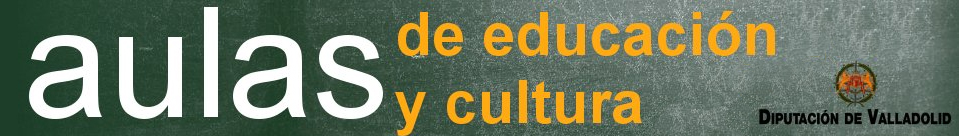 Aula de Iniciación a las Nuevas TecnologíasCurso de Iniciación en el manejo de móviles o tabletas Android (sin manzana).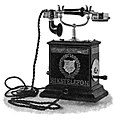 Una sesión semanal intensiva de unas 3 horas de duración. FECHAS:       Viernes entre 25 noviembre y 24 febrero. (excepto 9, 23 y 30 diciembre, 6 enero).HORARIO: 	16.15 a 19.45REQUISITOS:  	Apuntarse en Ayuntamiento.IMPRESCINDIBLE LLEVAR TELÉFONOS ANDROID.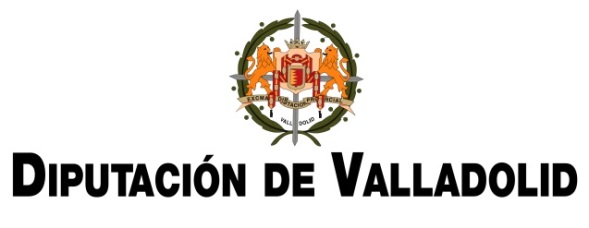 